ФОРМУВАННЯ ЗДОРОВОГО СПОСОБУ ЖИТТЯ УЧНІВСЬКОЇ  МОЛОДІ В СУЧАСНИХ УМОВАХ: ВИХОВНИЙ АСПЕКТ(Методичні рекомендації)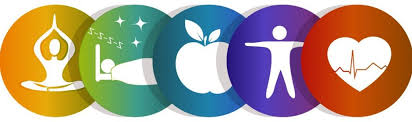 «Щоб стати щасливим, необхідно виробити в собі три звички:звичку до здоров’я, звичку до діяльності,звичку до постійного навчання»(Поль Брег)Для України головною проблемою, яка пов’язана з майбутнім держави є збереження і зміцнення здоров’я дітей та учнівської молоді. Турботу викликає різке погіршення стану фізичного та розумового розвитку підростаючого покоління, зниження рівня народжуваності й тривалості життя, зростання смертності, особливо дитячої, а також відсутність мотивації до збереження та зміцнення здоров’я. За останні роки в Україні відбулося значне якісне погіршення здоров’я школярів [2].Здоровий спосіб життя – це індивідуальна система поведінки людини, яка спрямована на раціональне задоволення біологічних та соціальних потреб, позитивні емоції, профілактику хвороб та нещасних випадків, що веде до повного фізичного, психологічного та соціального благополуччя [3].Діяльність учителя повинна бути орієнтована на формування у дітей стійкої позиції, що передбачає визначення цінності здоров’я, почуття відповідальності за збереження й зміцнення власного здоров’я, поглиблення знань, умінь та навичок, пов’язаних з усіма складовими здоров’я.Здоров’язберігаюча компетентність розуміється як цілісне індивідуальне психологічне утворення особистості, спрямоване на збереження фізичного, соціального, психічного та духовного здоров’я – свого та оточення. Передбачає наявність у людини комплексу сформованих життєвих навичок. Формування в учнів компетентного ставлення до власного здоров’я неможливе без реалізації всіх складових здоров’я [3].Класним керівникам, учителям-предметникам рекомендуємо реалізацію фізичної складової здійснювати засобами:ранкової гімнастики, фізкультхвилинок, рухливих ігор, фізкультпауз на уроці (оздоровчу рухливу діяльність);контролю та самоконтролю за правильною поставою під час письма, читання, ходіння тощо;використання вправ щодо профілактики сколіозу, запобіганню гіподинамії;виконання дихальних вправ;виконання гімнастики для очей;навчання правильному та регулярному чищенню зубів.Звертаємо увагу вчителів на те, що реалізацію здоров’язбережувальної компетентності необхідно здійснювати через:використання засобів, які сприяють інтересу до навчального матеріалу;створення умов для самовираження учнів;стимулювання аргументації відповідей;заохочування ініціативи учнів;розвиток інтуїції, творчої уяви учнів;зосередження уваги на якості мовлення;демонстрація правильного мовлення;здійснення взаємоконтролю;навчання дотриманню правил спілкування в класі, у громадських місцях, шкільній їдальні, транспорті;навчання вмінню уникати конфліктних ситуацій за алгоритмом «Стій!Подумай! Прийми рішення!»;навчання гуманному ставленню до людей з особливими потребами.Реалізацію психічної складової здоров’язбережувальної компетентності рекомендуємо здійснювати через:створення сприятливого психологічного клімату в колективі;дотримання позитивного мислення;навчання вмінню керувати своїми емоціями, почуттями;здатність аналізувати наслідки дій шкідливих звичок тощо;навчання вмінню відмовлятися від пропозицій, які шкідливі для здоров’я;навчання вмінню приймати самостійно рішення в різних ситуаціях;навчання підтримувати дружні стосунки з усіма учнями класу.Наголошуємо, що реалізацію духовної складової необхідно здійснювати через:навчання доброзичливому ставленню до товаришів у класі, до учнів школи, до дорослих;навчання відповідальності за власні дії та вчинки;навчання висловлювати свої погляди щодо здорового способу життя;навчання здатності бачити й сприймати позитивне у житті, природі, мистецтві, літературі;навчання вмінню розрізняти позитивне й негативне, духовне й бездуховне;навчання усвідомленню життєвих цінностей.З метою формування здов’язберігаючої компетентності учнів у закладах загальної середньої освіти рекомендуємо організовувати та проводити заходи, які сприяють формуванню здорового способу життя:виховні години: «Дітям про коронавірус», «Курс на здоровий спосіб життя», «Алкоголь та його наслідки», «Про шкоду для здоров’я наркотиків, токсинів», «Алкоголь, куріння та репродуктивне здоров’я», «Особиста гігієна і здоров’я», «Про режим дня учнів закладів загальної середньої освіти»;бесіди: «Гаряче харчування як чинник збереження здоров’я», «Здоровий спосіб життя – вибір успішних і щасливих»;акції: «Школярі за здорове майбутнє», «Заміни цигарку на цукерку», «День без паління»;бесіди на тему здорового способу життя, про шкідливість куріння, алкоголю, наркотиків;засідання «круглих столів»: «Закалювання як спосіб збереження здоров’я», «Шкідливі звички», «Поняття про фізіологічну та соціальну зрілість людини», «Судове засідання. Право дитини на життя»;тематичні місячники «Здорове покоління»;спортивні змагання: «Тато, мама, я – спортивна сім’я», «Тата та їх сини», «Мами та їх доньки»;тематичні виставки у бібліотеках: «Здоровий дух – здорове тіло», «Азбука здоров’я».динамічні перерви, фікультхвилинки, руханки;залучення медичних працівників для роботи з дітьми та батьками за темами: «Виконання режиму дня як спосіб раціонального навантаження організму школяра», «Гармонійний розвиток особистості», «Методи профілактики захворювань ротової порожнини. Щоденний догляд за зубами».Наразі, коли люди в усьому світі говорять про запобіжні заходи, щоб захистити себе від коронавірусу (COVID-19), важливо, щоб учні могли продовжувати навчання, і цей процес відбувався у середовищі доброзичливому, шанобливому, інклюзивному та дружньому до всіх.Звертаємо увагу, що необхідно надавати учням достовірну інформацію та науково обґрунтовані факти про коронавірус. Щоб зменшити страхи та занепокоєність через хворобу, а також підтримувати здатність учнів долати вторинні ефекти розповсюдження вірусу на їхнє життя рекомендуємо:слухати уважно, що непокоїть учнів;відповідати на запитання відповідно до їхнього віку;не перевантажувати учнів великим обсягом інформації;заохочувати учнів висловлювати свої думки та ділитися своїми відчуттями;ознайомлювати учнів із поняттям соціальної дистанції (стояти на відстані від друзів, уникати натовпів, не торкатися людей, якщо в цьому немає необхідності тощо);зосереджувати учнів на хороших поведінкових гігієнічних практиках, таких як прикривати рот і ніс під час кашлю, чхати у ліктоть і часто мити руки;допомагати учням зрозуміти основні поняття профілактики та контролю захворювання;зосереджувати увагу на способах поширення вірусу та захисту від нього.Рекомендуємо способи підтримки активної фізичної форми і скорочення сидячого способу життя в умовах домашнього карантину:руханки та фізкультхвилинки;бігові вправи та ходьба на свіжому повітрі;налагоджений розпорядок дня;збалансоване харчування.Виховання відповідального ставлення до свого здоров’я та здоров’я інших громадян як найвищої соціальної цінності, формування гігієнічних навичок та принципів здорового способу життя, зміцнення фізичного і психічного здоров’я дитини має стати одним із пріоритетних завдань закладу загальної середньої освіти [4].Використані джерелаЗдоровий спосіб життя як феномен здоров’я людини [Електронний доступ]: http://molodyvcheny.in.ua/files/journal/2018/3.3/52.pdf (Дата звернення 04.12.2020);Здоров’язберігаючі технології як один з аспектів управлінської діяльності керівника навчального закладу [Електронний доступ]: http://eprints.zu.edu.ua/17496/1/%D0%A4%D0%B5%D0%B4%D0%BE%D1%80%D1%87%D1%83%D0%BA.pdf (Дата звернення 04.12.2020);Методичні рекомендації семінару-практикуму «Реалізація здоров’язберігаючих компетентностей як основи здорового способу життя в учасників навчально-виховного процесу» [Електронний доступ]: http://hadyachpsyholog.ucoz.net/rekomendaciji_seminaru-praktikumu-1.docx (Дата звернення 04.12.2020);Роль вчителя у формуванні здорового способу життя та здоров’я школярів [Електронний доступ]: https://dspace.udpu.edu.ua/bitstream/6789/6961/1/Rol%27%20vchytelya%20u%20formuvanni%20zdorovoho%20sposobu%20zhyttya%20ta%20zdorovya%20shkolyariv.pdf (Дата звернення 04.12.2020).Методист з виховної роботи навчально-методичного відділу координації освітньої діяльності та професійного розвиткуСумського ОІППО                                                                          Т.В. Блужан